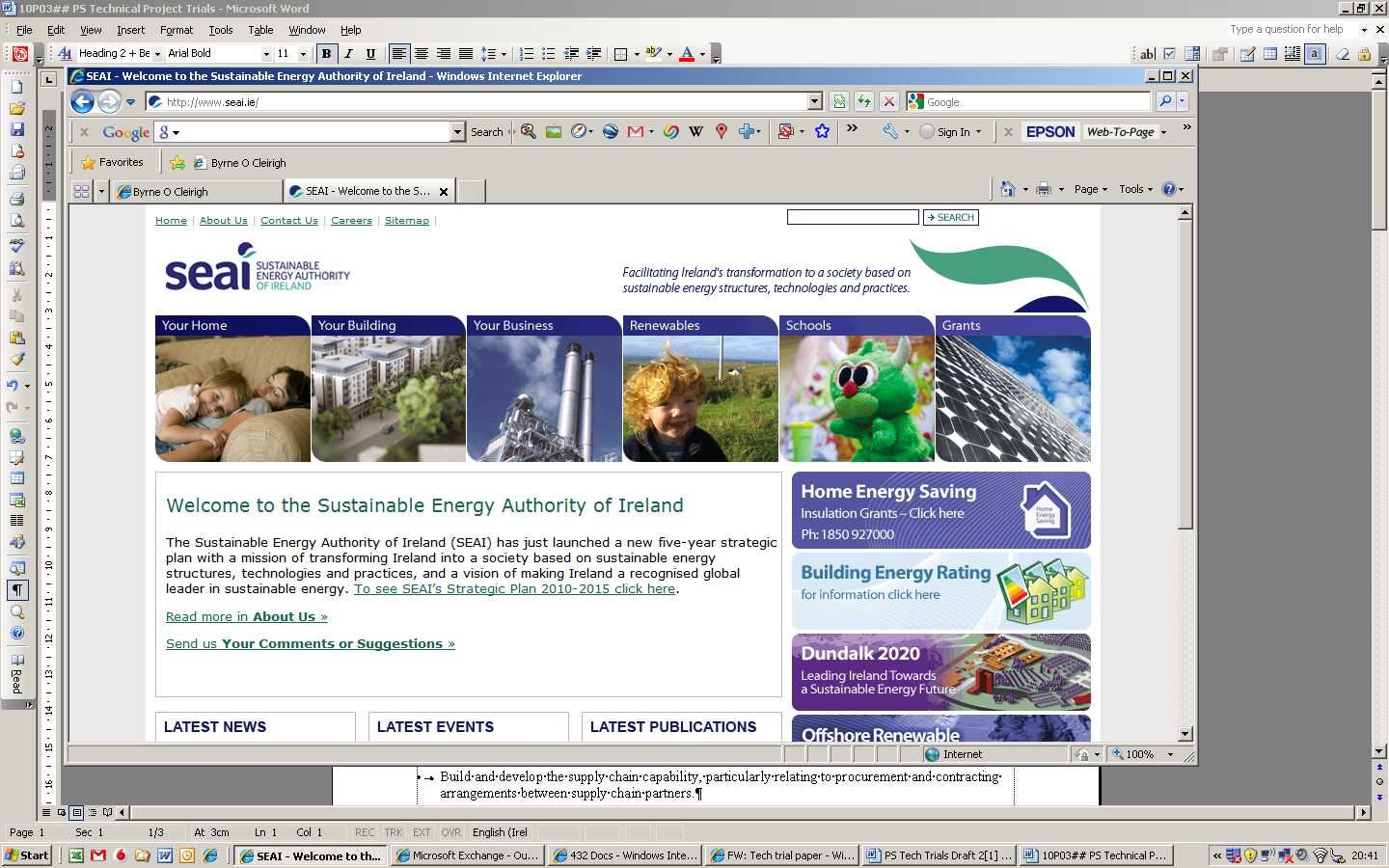 Financial Documentation RequiredThe above thresholds are based on individual project costs for each organisation.For example:5 organisations submit a joint application with total costs of €250k each contributing €50k.Therefore, the financial documentation required is based on a threshold of €50k and not €250k.On Company LetterheadDECLARATION OF FINANCIAL RESOURCES FOR THE PROJECTI, ___________________________, in my capacity as Managing Director/Finance Director / (or equivalent) of _______________________________________ (hereinafter called the “Organisation”) confirm to the Sustainable Energy Authority of Ireland that the Organisation has access to an amount of  ___________________________ in place to meet the total costs of the project outlined in the Organisation’s grant application to the Communities Energy Grant Programme 20XX. Managing Director/Finance Director(or equivalent): (Print)                          			 ____________________Signature: 					               ____________________        Date: 			                        			____________________Where a number of organizations submit a joint application, a declaration is required from each organization.On Company LetterheadDECLARATION OF SOLVENCYI, ___________________________, in my capacity as Managing Director/Finance Director/(or equivalent)  of _______________________________________ (hereinafter called the “Organisation”) wish to assure the Sustainable Energy Authority of Ireland that I am unaware at this time of any issue that could present a threat to the solvency of the Organisation. I declare, based on my own judgement and on the information at my disposal that the Organisation can meet its financial obligations and does not envisage any challenge to this situation in the immediate future. I believe the organisation will continue to operate as a going concern.Furthermore, I am not, at this time, aware of any undisclosed matter, which could be damaging to the financial interests of the Organisation including a pending litigation.  I commit to informing the Sustainable Energy Authority of Ireland immediately should such a situation should it arise.  I understand that any false, fictitious or fraudulent statements knowingly made by me to the Sustainable Energy Authority of Ireland may result in the Grant being revoked, demand for Grant repayment and current and future Grant applications being deemed ineligible by the Sustainable Energy Authority of Ireland.Managing Director/Finance DirectorCo-coordinator: (Print)                          			 ____________________Signature: 					               ____________________        Date: 			                        			 ____________________Where a number of organisations submit a joint application, a declaration is required from each organisation.Total Project CostPublic Sector ApplicantsOther Applicants< €50,000Declaration of Financial Resources Availability
(See Example)Declaration of Financial Resources Availability
(See Example)>€50,000 <€200,000Declaration of Financial Resources Availability
(See Example)Declaration of Financial Resources Availability
(See Example)AndSupporting Evidence(bank statement or letter from financial institution or entity making funding available)>€200,000Declaration of Financial Resources Availability
(See Example)Declaration of Financial Resources Availability
(See Example)AndSupporting Evidence(bank statement or letter from financial institution or entity providing funding)AndDeclaration of Solvency
(See Example)